無料訪問歯科健診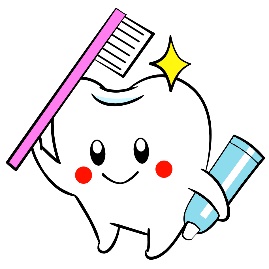 誰もが持っている願い！「いつまでもおいしく食べたい」本人の口腔の状態がよくなると、こんな効果があります。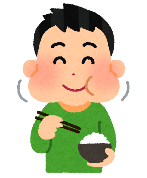 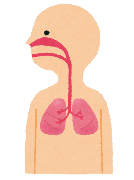 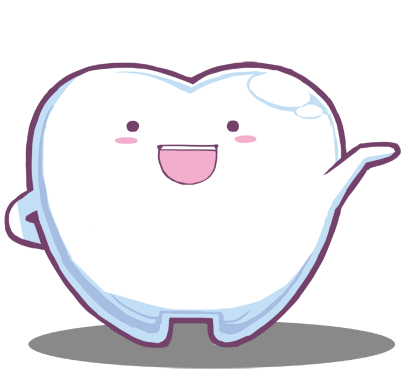 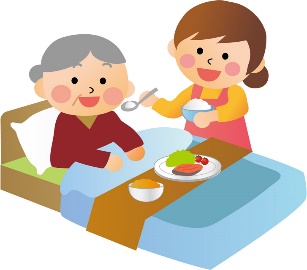 次のようなことから食べられない・飲み込めない状況が始まっています。いつもより元気がない　最近口数が減った　発熱を繰り返す　体重の減少食事に時間がかかる　食べると疲れる　むせる　入れ歯が合わないなどまずは、市長寿課歯科衛生士による事前訪問を行います。連絡先　：　塩尻市　長寿課　　　℡0263-52-0280（内2131）　令和５年度訪問歯科健診日程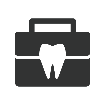 ４月２０日(木)　　５月１８日(木)　　６月７日(水)　　６月２９日(木)７月２７日(木)　　８月２４日(木)　　９月１４日 (木)　１０月４日(水)１０月２６日(木)　　１１月１６日(木)　　１２月１４日（木）要介護者・介護者の皆様へ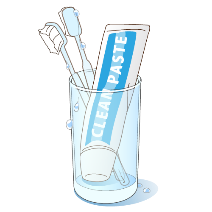 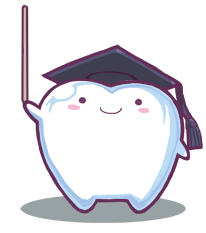 こんな事はありませんか？以前は、定期的に歯科医院に通っていたが、自分で通うことができなくなってしまった。口の中は気になるが、歯科医院まで定期的に連れて行くのは難しい。歯や入れ歯、飲み込みなど気にはなるが、歯医者に行くほどなのかよくわからない。塩尻市長寿課では歯科衛生士が訪問して口腔に関するご相談をお聞きしています。上記の質問に☑がついた方は、ぜひ、ご相談ください。また、ご存じでしょうか？　介護保険を利用して口腔機能管理サービスが受けられます。　歯科医師、歯科衛生士が自宅へ訪問（月1回～４回）し、口腔ケアや、口腔機能向上リハビリ（３０分程度）を実施します。詳しくは下記へご連絡ください。